КОМИТЕТ ПО ЛИКВИДАЦИИ РАСОВОЙ ДИСКРИМИНАЦИИПятьдесят шестая сессия6-24 марта 2000 годаРАССМОТРЕНИЕ ДОКЛАДОВ, ПРЕДСТАВЛЕННЫХ ГОСУДАРСТВАМИ-УЧАСТНИКАМИ В СООТВЕТСТВИИ СО СТАТЬЕЙ 9 КОНВЕНЦИИЗаключительные замечания Комитета по ликвидациирасовой дискриминацииЗимбабве1.	Комитет рассмотрел второй, третий и четвертый периодические доклады Зимбабве, объединенные в одном документе (CERD/C/329/Add.1), на своих 1374-м и 1375-м заседаниях (CERD/C/SR.1374 и1375), состоявшихся 7 и 8 марта 2000 года.  На своем 1395-м заседании, состоявшемся 22 марта 2000 года, он принял нижеследующие заключительные замечания.А.	Введение2.	Комитет с удовлетворением отмечает представление доклада Замбабве, соответствующего общим руководящим принципам представления докладов государств-участников.  Комитет выражает признательность за дополнительную информацию, изложенную в базовом документе (HRI/CORE/1/Add.55), а также устно делегацией.  Комитет обнадежен конструктивным, открытым и откровенным диалогом, установленным с делегацией, и одобряет ее позитивную реакцию на предложения и рекомендации, изложенные в ходе обсуждения.В.	Факторы и трудности, препятствующие осуществлению Конвенции3.	Комитет отмечает, что до 1980 года законодательство и политика, использовавшиеся режимом белого меньшинства в Зимбабве, стимулировали расовую сегрегацию и дискриминацию в стране.  Неустраненные последствия прошлых социальных и политических событий в Зимбабве наряду с бременем внешней задолженности и другими экономическими проблемами препятствуют полному осуществлению Конвенции.С.	Позитивные аспекты4.	Комитет отмечает предпринимаемые государством-участником усилия в рамках системы образования по уменьшению расовой дискриминации и обеспечению изучения языков меньшинств и прав человека в контексте учебных программ на основе использования новаторских методов.5.	Комитет приветствует недавнее принятие Зимбабве Закона о предупреждении дискриминации, которым, в частности, запрещается "дискриминация по признакам расы, племени, места происхождения, национального или этнического происхождения, политических взглядов, цвета кожи, вероисповедания или пола", и поправки от 1997 года к Закону об омбудсмене, предусматривающей расширение его мандата за счет полномочий по расследованию любых нарушений прав человека, совершенных военнослужащими сил обороны, сотрудниками полиции и пенитенциарных учреждений.6.	Комитет отмечает поправку к Закону об управлении имуществом, направленную на устранение выражавшихся ранее опасений в отношении обычного права, связанных с аспектами брака, наследования и правопреемства.7.	Комитет приветствует инициативу государства-участника по обеспечению при поддержке Международного комитета Красного Креста подготовки и повышения квалификации гражданских служащих, а также сотрудников полиции и военнослужащих сил обороны в области прав человека.D.	Вопросы, вызывающие обеспокоенность, и рекомендации8.	Комитет выражает обеспокоенность в связи с тем, что полномочия омбудсмена ограничены расследованием действий государственных должностных лиц в сферах, связанных с расовой дискриминацией.  Выражается обеспокоенность также в связи с тем, что статьей 4 поправки к Закону об омбудсмене ограничивается доступ к процедуреподачи жалобы.  Государству-участнику рекомендуется принять надлежащие меры, позволяющие омбудсмену следить за осуществлением государственными служащими своих полномочий.9.	Комитет отмечает, что при рассмотрении вопросов расовой сегрегации министерство образования столкнулось с проблемами, обусловленными параллельным существованием государственных и частных школ.  Государству-участнику рекомендуется привести в своем следующем периодическом докладе дополнительную количественную и качественную информацию о расовой сегрегации в школах.10.	Выражается обеспокоенность в связи с тем, что Закон о предупреждении дискриминации надлежащим образом не охватывает все элементы статьи 4, в частности в том, что касается запрещения и объявления противозаконными всех организаций и пропагандистской деятельности, стимулирующих расовую дискриминацию и подстрекающих к ней.  Кроме того, выражается обеспокоенность в связи с тем, что введение "элемента риска", упоминаемого в статье 6 (1) этого Закона, ослабляет эффективность его текста, между тем как статья 4 Конвенции не ограничивает и не устанавливает условий запрещения расистских заявлений.11.	С сожалением отмечается, что финансовые, гуманитарные и материальные трудности препятствуют полному осуществлению политики, направленной на включение языков меньшинств в учебные программы школ.  Государству-участнику рекомендуется продолжить мероприятия по реализации своего предложения о том, чтобы в рамках подготовки преподавателей и при разработке учебных программ уделять первостепенное внимание носителям языков меньшинств.12.	Комитет с обеспокоенностью отмечает, что была представлена недостаточная информация о положении беженцев, мигрантов и постоянно проживающих в Зимбабве лиц, которые не являются гражданами этой страны.  Кроме того, он выражает недовольство в связи с тем, что законами, касающимися гражданства, женам граждан Зимбабве, не имеющим гражданства страны, отдается предпочтение по сравнению с мужьями гражданок Зимбабве, не имеющими ее гражданства, и что дети, рожденные от граждан Зимбабве, проживающих за границей, не могут получить гражданство.  Государству-участнику рекомендуется пересмотреть свои законы о гражданстве, с тем чтобы исключить дискриминацию.  Государству-участнику предлагается представить в своем следующем периодическом докладе дополнительную информацию о положении беженцев, мигрантов и постоянно проживающих в Зимбабве лиц, которые не являются гражданами страны, а также о соответствующих законодательных мерах, предусмотренных для защиты их прав.13.	Принимая к сведению проблемы, с которыми сталкивается  государство-участник в связи с перераспределением земли, Комитет выражает сожаление по поводу того, что после рассмотрения первоначального доклада в этом отношении был достигнут лишь весьма незначительный прогресс.  Выражается обеспокоенность в связи с тем, что критерии, установленные для бенефициаров согласно программе создания товарных хозяйств, могут ограничить число чернокожих фермеров, соответствующих установленным требованиям.  Государству-участнику рекомендуется принять меры по облегчению доступа к финансовой и технической помощи для чернокожих фермеров, которые в противном случае не смогут выполнить предусмотренные данной программой требования, и рассмотреть в этой связи возможность обеспечения доступа общин к сельскохозяйственным угодьям, используемым в коммерческих целях.  Государству-участнику рекомендуется продолжить изучение мер по реализации земельной реформы с целью осуществления комплексной программы земельной реформы в Зимбабве в соответствии с надлежащими правовыми процедурами и при помощи средств, позволяющих обеспечить более эффективное соблюдение экономических и социальных прав граждан страны.14.	Выражается обеспокоенность в связи с тем, что была представлена недостаточная информация в отношении статьи 6 Конвенции.  Государству-участнику предлагается включить в свой следующий периодический доклад информацию о принятых мерах по более эффективному ознакомлению населения с положениями Конвенции и другими правовыми механизмами, гарантирующими защиту от всех форм дискриминации, а также о развитии в данной связи прецедентного права.15.	Отмечается, что государство-участник не сделало заявление, предусмотренное в статье 14 Конвенции, и некоторые члены Комитета просили рассмотреть возможность принятия такого заявления.16.	Комитет рекомендует обеспечить беспрепятственный доступ общественности к следующему периодическому докладу государства-участника с момента его представления, а также повсеместное предание гласности настоящих заключительных замечаний.  Кроме того, Комитет рекомендует обеспечить, чтобы следующий периодический доклад государства-участника, который должен быть представлен 12 июня 2000 года, представлял собой обновленный доклад и касался вопросов, затронутых в ходе рассмотрения настоящего доклада.------ОРГАНИЗАЦИЯОБЪЕДИНЕННЫХ НАЦИЙCERD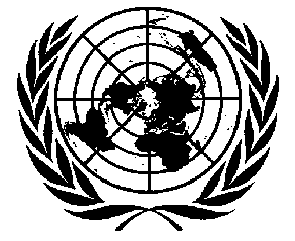 1МЕЖДУНАРОДНАЯКОНВЕНЦИЯО ЛИКВИДАЦИИВСЕХ ФОРМРАСОВОЙ ДИСКРИМИНАЦИИDistr.CERD/C/304/Add.9219 April 2000RUSSIANOriginal:  